Załącznik Nr 3OPIS PRZEDMIOTU ZAMÓWIENIA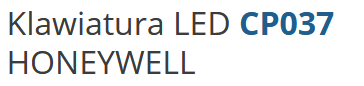 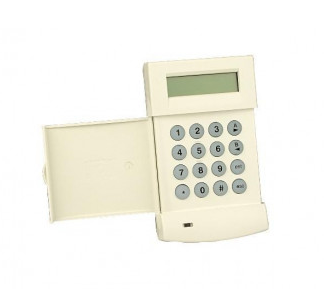 Opis produktu:Wyświetlacz: LCD, 2x16 znakówPodświetlenie: ZieloneKomunikacja: Magistrala RS485Zabezpieczenie antysabotażoweDostępna wersja MK7 KeyproxObudowa: Biały plastik, z klapkąZgodność z EN50131: Grade3Klawiatura LCD kompatybilna z systemami Honeywell Galaxy Dimension, Galaxy Flex i G2. Posiada wyświetlacz LCD 2x16 znaków. Klawisze zabezpieczone klapką.Dane techniczne:Producent: HONEYWELLRodzaj produktu: Klawiatura LCDTyp produktu: Klawiatura LEDPraca z centralą: Honeywell Galaxy Dimension, Galaxy Flex i G2Kolor wyświetlacza: ZielonyKolor obudowy: BiałyPobór prądu (mA): 70Sposób montażu: NatynkowyOsłona klawiszy (klapka): TAKWymiar wysokość (mm): 150Wymiar szerokość (mm): 93Wymiar głębokość (mm): 31Kompatybilność: GalaxyStopień zabezpieczenia: Grade 3Waga: 0,1kg